Ako sa obliekame?V lete nechodíme v zimných šatách. V zime nechodíme v letných šatách.Na obrázku sú niektoré časti odevu (oblečenia). Ktoré si obliekaš v akom ročnom období?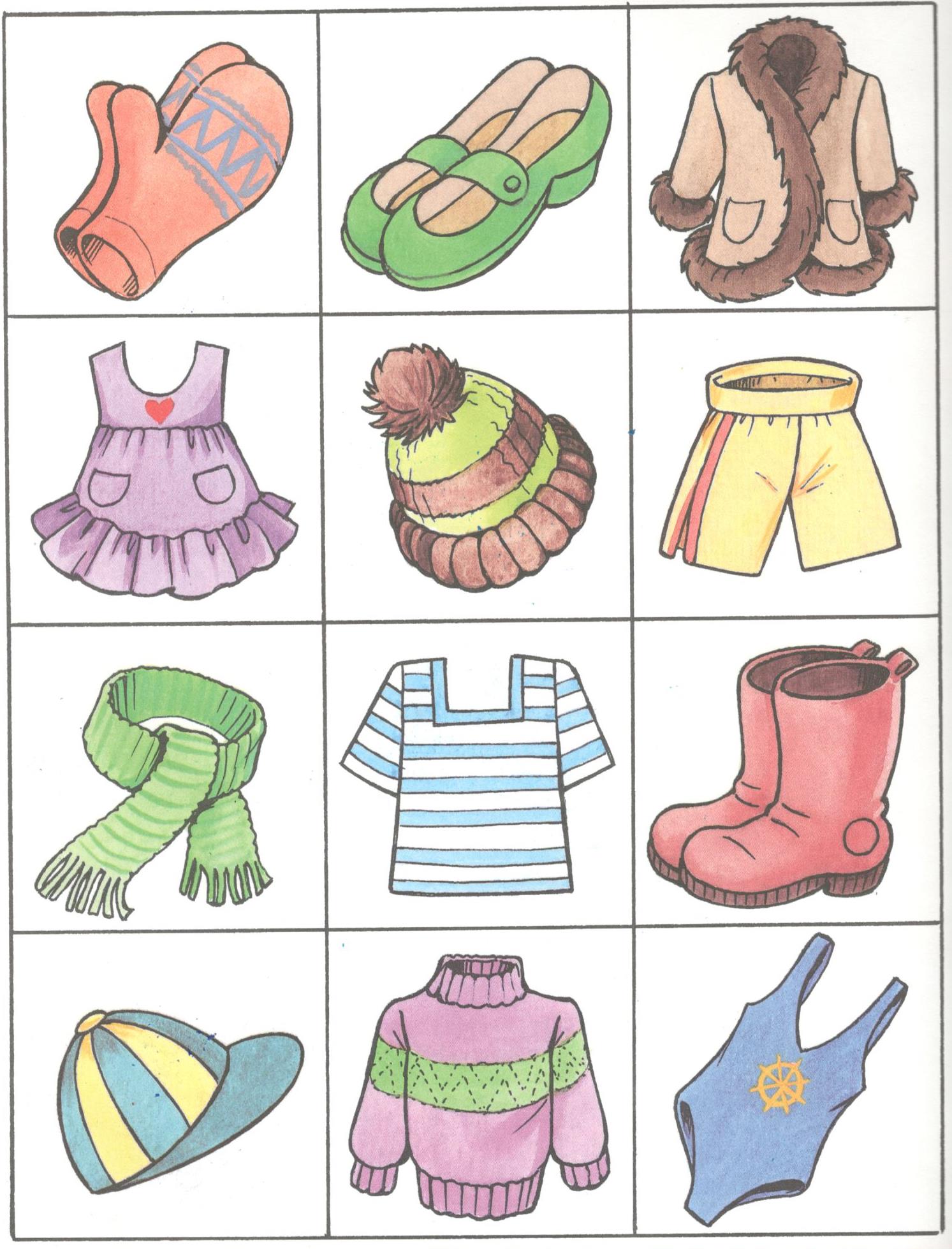 